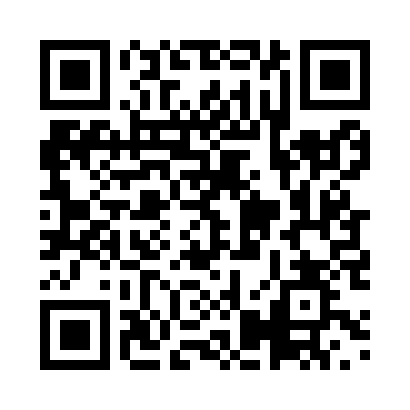 Prayer times for Bemba-Loisa, CongoWed 1 May 2024 - Fri 31 May 2024High Latitude Method: NonePrayer Calculation Method: Muslim World LeagueAsar Calculation Method: ShafiPrayer times provided by https://www.salahtimes.comDateDayFajrSunriseDhuhrAsrMaghribIsha1Wed4:485:5911:593:215:597:062Thu4:485:5911:593:215:597:063Fri4:485:5911:593:215:597:064Sat4:485:5911:593:215:587:065Sun4:485:5911:593:215:587:066Mon4:485:5911:593:215:587:067Tue4:485:5911:593:215:587:068Wed4:475:5911:593:215:587:069Thu4:475:5911:593:215:587:0610Fri4:475:5911:593:215:587:0611Sat4:475:5911:593:215:587:0612Sun4:475:5911:583:215:587:0613Mon4:476:0011:583:215:577:0614Tue4:476:0011:583:215:577:0615Wed4:476:0011:593:225:577:0616Thu4:476:0011:593:225:577:0617Fri4:476:0011:593:225:577:0618Sat4:476:0011:593:225:577:0619Sun4:476:0011:593:225:577:0620Mon4:476:0011:593:225:577:0621Tue4:476:0011:593:225:577:0622Wed4:476:0011:593:225:577:0623Thu4:476:0011:593:225:577:0724Fri4:476:0111:593:235:577:0725Sat4:476:0111:593:235:587:0726Sun4:476:0111:593:235:587:0727Mon4:476:0111:593:235:587:0728Tue4:476:0111:593:235:587:0729Wed4:476:0112:003:235:587:0830Thu4:486:0212:003:235:587:0831Fri4:486:0212:003:245:587:08